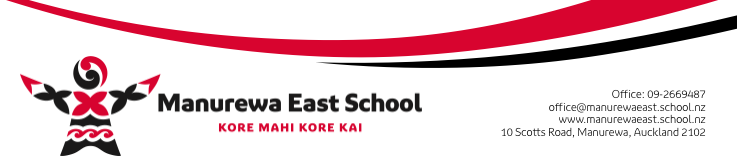 28 February 2019Have your say!And you could win one of three $50 gas vouchers (one vote per family)Please return before 15 March 2019 to be in the drawThank you for completing our Vision and Values Questionnaire last year. A team of experts has worked on a new vision from what you told us. We have come up with two new statements. Now is your chance to vote, have your say! Which one do you like?The winners will then be drawn on Tuesday 19 March at 5 pm on Facebook live. So make sure you like Manurewa East School so you can be notified when we go live! Ways you can vote:Complete the formGo on our Facebook page and click on have your say to voteComing into the office and speaking with our office administratorText us on 0275595479 which number (1 or 2) with your name and child’s name and classroomLetting your child’s teacher knowEmailing the office at office@manurewaeast.school.nz------------------------------------------------------------------------------------------------------------------------Parent/Caregiver: ______________________________ 	Child’s Name/Class:_____________________________________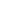  Equipped with confidence, mutual respect, and a collaborative spirit, we embrace a positive future because we have the education, the tenacity and the resilience we need to reach great heights.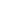    2.  Prepare every child with mutual respect, resilience and the collaborative spirit to reach great heightsWhat the words mean:Equipped: This word speaks to the intrinsic function of a school and its teachers because schools and teachers, by their nature, are there to prepare, supply/furnish students with values and skills.Confidence: This word was identified as a keyword in the questionnaires, but various studies and survey suggest that ‘confidence’ in a child is more valuable than subject knowledge.Mutual Respect: Respect was identified as an important keyword by the school community.  By adding the word mutual, we add a sense of community, sharing and belonging to the vision.Collaborative Spirit: Collaborative was identified as an important keyword in the questionnaires, but on its own it is merely and action - anybody can be told to collaborate; it doesn’t mean they learn anything from it.  Collaborative spirit however suggests that collaboration and cooperation are an essential part of that person’s being - it’s soaked into the core of who they are.Embrace: Embrace is an important word because it speaks of trust, love - it’s all-in.  When somebody embraces their future it’s saying they’re confident, they trust, they’re ready, they’re giving…Positive: The future is positive because the children have been prepared; they’re equipped for anything.  Cultivating positivity is essential for confidence, and research shows that positive people are healthier and live longer.Education: A core function of the school and teachers.Tenacity and Resilience:  Both words figured highly in the questionnaires, coming up as tops as core values because there’s little doubt that our children will need to be tenacious and resilient, but resilience in particular also requires physical and mental health, rational thinking skills, and strong relationships with the people around you. A resilient person is a well-rounded person (well-rounded was another keyword we wanted to capture).Great Heights: This is a reference to the roots of Manurewa, and the story about how Chief Tamaphore’s kite - during a kite flying competition - ascended the highest. It inspires because it speaks of ‘aiming high’, ‘reaching for the stars,’ and ‘soaring’ - being the best that we can be.Mutual Respect: Respect was identified as an important keyword by the school community. By adding the word mutual, we add a sense of community, sharing and belonging to the visionResilience: From new ways of thinking, from building strong relationships and from our triumphs and our failures and the skills we learn.